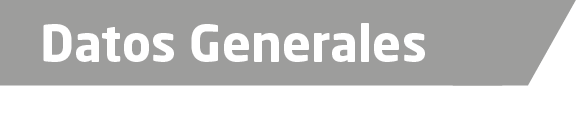 Nombre Leticia Marlene Ibáñez CastilloGrado de Escolaridad Licenciatura en DerechoCédula Profesional (Licenciatura) 3876221Teléfono de Oficina 77-47-58-03-20Correo Electrónico marliba@hotmail.comDatos GeneralesFormación Académica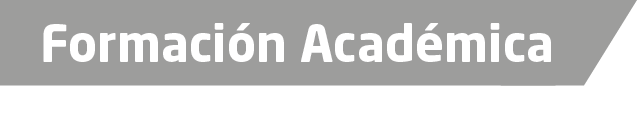 1995-1999Universidad Veracruzana, Xalapa Ver; Estudios de Licenciatura en Derecho.Trayectoria Profesional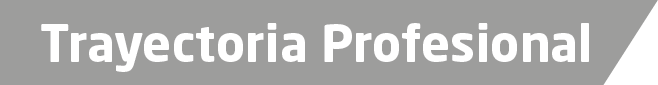 Sep-2016 a la FechaFiscalía General del Estado de Veracruz, Fiscal 1° en la Unidad Integral de Procuración de Justicia Distrito Judicial IV Huayacocotla.Jul-2016 a Sep-2016Fiscalía General del Estado de Veracruz, Fiscal Auxiliar del Fiscal Regional en la Fiscalia Regional Zona Norte Tantoyuca.Sep-2014 a Agosto 2015Abogado Independiente. de Conocimiento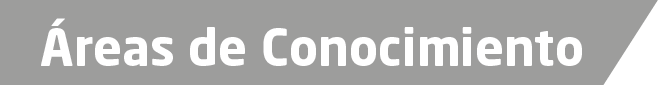 Derecho ConstitucionalDerecho BurocraticoDerecho LaboralDerecho Penal